Муниципальное бюджетное общеобразовательное учреждение«Кольчугинская школа №2 с крымскотатарским языком обучения»Симферопольского района Республики Крым ул. Новоселов, 13-А, с. Кольчугино, Симферопольский район, РК, 297551  
 school_simferopolsiy-rayon11@crimeaedu.ru  ОГРН 1159102015600  ИНН 9109009294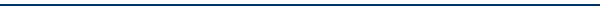 ПРИКАЗОб итогах проведения мониторинговых работ по химии в 8, 9-х классахВо исполнение приказа управления образования администрации Симферопольского района Республики Крым от 10.01.2023г. № 10 «О проведении мониторинговых работ по химии», с целью изучения качества реализации образовательной программы» и приказа по школе от 20.01.2023 г. №28 «О проведении мониторинговых работ по химии в 8, 9-х классах»В мониторинговом исследовании по химии приняли участие 15 учащихся 8 класса и 29 учащихся 9-х классов.Успешность выполнения работы составило 27 % учащихся 8 класса и 38 %  учащихся 9 класса.ПОЭЛЕМЕНТНЫЙ АНАЛИЗмониторинговой работы по химии в 8 - х классахв 2022/2023 учебном годуЗадание №1: расстановка  коэффициентов в трех схемах реакций с указанием типов трех химических реакций. Большая часть учащихся справилась с расстановкой коэффициентов в схемах реакций . но допустили ошибки  в указании типа реакции.Задание №2 Составление формул оксидов по валентности. Название оксидов.80% учащихся выполнили задание полностью, 20 % допустили ошибки в формулах и названиях оксидов, так как не выучили валентность веществ и Только начали изучать класс неорганических соединений оксиды (08.02) Задание №3 Вычисления с использованием понятий «количество вещества» и «молярная масса». Расчёты по химическим формулам. 10 учащихся не справились с заданием. Так как не выучили формулы расчета массы и нахождения количества вещества через объем.КЛАСС: 9Всего обучающихся:   38                                          Выполняли  работу: 29ПОЭЛЕМЕНТНЫЙ АНАЛИЗмониторинговой работы по химии в 9 - х классахв 2022/2023 учебном годуЗадание № 1Составление уравнений реакций ионного обмена в молекулярном, полном ионном и сокращенном ионном виде выполнили 90% учащихся, допущены ошибки в расстановки  зарядов  ионновЗадание № 2Генетическая связь между  классами неорганических соединений выполнили полностью 21% учащихся , остальные допустили ошибки в коэффициентах и реагентах реакций, не умение характеризовать взаимосвязь между классами неорганических соединениЗадание № 3 Окислительно-восстановительные реакции: Определение степеней окисления у учащихся вызвало сложности на определение степени окисления химического элемента в соединении , допущены ошибки в определении окислителя и восстановителя , составление электронного баланса.Анализ выполнения учащимися заданий диагностической работы показал, что учащиеся умеют использовать химическую символику для составления формул веществ и уравнений химических реакций  На основании выше изложенногоПРИКАЗЫВАЮ:
1.Учителю химии Куку Эльвире Диляверовне 1.1.продолжить работу по совершенствованию использования химической символики для составления формул веществ и уравнений химических реакций;1.2.развивать у учащихся навыки прогнозировать свойства веществ в зависимости от их строения; возможности протекания химических превращений в различных  условиях;1.3.продолжить работу по подготовке к сдаче ГИА: индивидуальные консультации (при необходимости), дополнительные занятия по формированию навыков, умений необходимых для выполнения заданий ОГЭ;1.4.разработать методические рекомендации для школьников по решению задач на массовую долю химического элемента в  соединении, количества вещества, массы, объема веществ.1.5. при подготовке к уроку необходимо использовать такие задания, в которых требуется с небольшим количеством объектов письменно осуществить ряд базовых действий: определить степень окисления, дать характеристику химическим свойствам вещества, составить уравнения реакций с указанием типа реакций;1.6.применять разные методы мотивации деятельности учащихся с низкими образовательными результатами;1.7.уделять особое внимание темам, вызвавшим наибольшие затруднение2. Руководителю МО естественно-математического цикла Ибраимовой Э.С. заслушать анализ работы на заседании                                                                                                                                            февраль3. Контроль за исполнением данного приказа возложить на заместителя директора по УВР 
Меметову З.А.Директор                                                                                                           У.С.Асанова
С приказом по школе №54 от 10.02.2023г. ознакомлены:Должность                  Дата                           Подпись                    Расшифровка подписиЗДУВР                      10.02.2023                                                            З.А. Меметова       Учитель 	10.02.2023                                                            Э.Д.Куку        Руководитель МО   10.02.2023	Э.С.Ибраимова10.02.2023с.Кольчугино            № 54Отметка за  2 четверть участников мониторингаОтметка за  2 четверть участников мониторинга%Результаты мониторинга%«2»-213«3»1173960«4»427213.5«5»213.5«4+5»427427Всего:15№ п/пЭлементы содержанияВыполнено полностьюВыполнено полностьюВыполнено частичноВыполнено частичноНе выполненоНе выполненоНе выполненоНе выполнено№ п/пЭлементы содержанияКол-во%Кол-во%Кол-воКол-во%%1.Расстановка коэффициентов в схемах химических реакций1387213132.Составление формул оксидов по валентности. Название оксидов12801772133.Вычисления с использованием понятий «количество вещества» и «молярная масса». Расчёты по химическим формулам5331067Отметка за  2 четверть участников мониторингаОтметка за  2 четверть участников мониторинга%Результаты мониторинга%«2»-310«3»17591552«4»1241931«5»-27«4+5»12411138Всего:29№ п/пЭлементы содержанияВыполнено полностьюВыполнено полностьюВыполнено частичноВыполнено частичноВыполнено частичноНе выполненоНе выполнено№ п/пЭлементы содержанияКол-во%Кол-во%%Кол-во%1.Составление уравнений реакцій ионного обмена в молекулярном, полном ионном и сокращенном ионном виде (задание № 1)26903102.Генетическая связь между классами неорганических соединений (задание № 2)124117593.Окислительно-восстановительныереакции:определениестепенейокисления (задание № 3)6217241616554.Окислительно-восстановительные реакции:составление лектронного баланса (задание № 3)6217241616555.Окислительно-восстановительные реакции: определение окислителя и восстановителя (задание № 3)6217241616556.Расстановка коэффициентов в уравнениях химических реакций в заданиях 1-3.1138181862